                                                                                                                Приложение 1к приказу Комитета по образованию № 1185 от 31.12.2014 г.		Форма	оценки эффективности деятельности за 2017 годМуниципальное бюджетное дошкольное образовательное учреждение                                                                                     детский сад № 143 «Золотая рыбка» комбинированного вида г.Улан-Удэ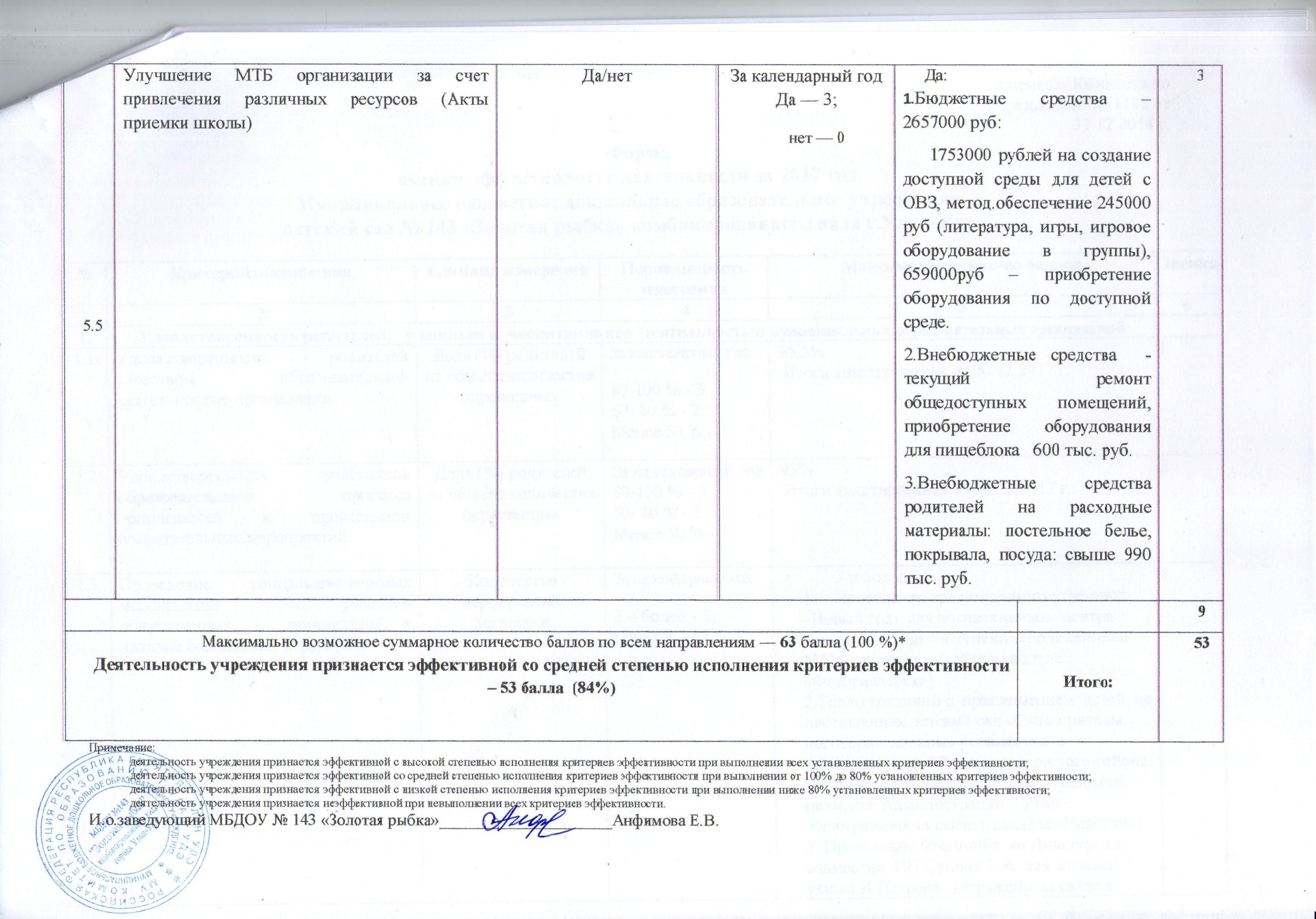 №Критерий оцениванияЕдиница измеренияПериодичность измеренияМаксимальное кол-во балловОценка1234561.Удовлетворенность родителей,   учащихся и  воспитанников  деятельностью муниципальных образовательных организацийУдовлетворенность родителей,   учащихся и  воспитанников  деятельностью муниципальных образовательных организацийУдовлетворенность родителей,   учащихся и  воспитанников  деятельностью муниципальных образовательных организацийУдовлетворенность родителей,   учащихся и  воспитанников  деятельностью муниципальных образовательных организаций1.1Удовлетворенность родителей  качеством образовательной деятельностью организацииДоля (%) родителей от общего количества опрошенныхЗа календарный год80-100 % - 3 50- 80 % - 2Менее 50 % - 095,5% Итоги анкетирования от 20.12.2017 г.31.2 Удовлетворенность участников образовательного процесса  организацией и проведением воспитательных мероприятий:Доля (%) родителей от общего количества опрошенныхЗа календарный год                  80-100 % - 350- 80 % - 2Менее 50 % - 095% Итоги анкетирования от 20.12.2017 г.31.3 Проведение социально-значимых мероприятий  с участием общественных   организаций и наличие социальных партнеров: Количество мероприятий, договоров За календарный год3 и более – 1;    менее 3 — 0.3 и более  Проведение традиционного утренника «Новый год» для воспитанников  центра ранней помощи – «Лучики» (поликлиника №6) (отражено на сайте в разделе «Фотогаллерея»)2.Тепло традиций с  приглашением  детей, не посещающих детский сад «Сядем рядком, поговорим ладком» - совместно  с Администрацией Железнодорожного района и  Комитета по молодежной и социальной политике Администрации г.Улан-Удэотражено на сайте в разделе «Новости»)3. Проведение флешмоба  ко Дню города совместно  ИП Супоня В.А. для жителей  улицы Н.Петрова . (отражено на сайте в разделе «Новости»  про день города)172.Эффективность использования современных технологий в образовательном процессе и деятельности учрежденияЭффективность использования современных технологий в образовательном процессе и деятельности учрежденияЭффективность использования современных технологий в образовательном процессе и деятельности учрежденияЭффективность использования современных технологий в образовательном процессе и деятельности учреждения2.1Распространение педагогического опыта организации  в профессиональном сообществе через проведение семинаров, конференций, организованных самим образовательным учреждением.Да/нетЗа календарный год  на муниципальном уровне– 1; на региональном  уровне – 2; на российском или международном уровнях – 3.Организация  и  проведение семинара для педагогов РБ -  слушателей ГАУ ДПО РБ «БРИОП» по теме «Коррекционные технологии в работе с детьми с нарушением зрения»  - 25.04.2017гПроведение  семинаров  для студентов 3-го курса БРПК  по темам:«Кукляндия – работа с детьми посредством театральной деятельности» - 17.10.2017г «Развитие речи посредством моделирования». – 21.11.2017г22.2Наличие публикаций  образовательной организации по распространению педагогического опыта учреждения в профессиональном сообществе Да/нетЗа календарный годда-1;нет- 0. Публикации о проводимых мероприятиях на созданных именных персональных страницах  :- в международном сетевом издании «Солнечный свет»Htpp^//solncesvet.ru/CD495630; т.д.- на сайте infourok.ru , https://infourok.ru/servisy/pablik/publishid.ru-2388292 html; 2388305.html т.д.во всероссийском издании «Слово педагога» – воспитателей детских садов) https://slovopedagoga.ru/servisi/publik/publishid.ru =3013 и т.д.-на MAAM.RU, педагоги : Сарандова Н.Н.Ахмедьянова О.Ю.,Ивлеева Ф.В., Бурштейн Л.В., Пешкова М.Н., Савицких Т.Г. и т.д.12.3Наличие достижений (награды, гранты) у педагогического коллектива (индивидуальные и/или коллективные) по внедрению в практику современных образовательных технологий. Да/нетЗа календарный годна муниципальном уровне  – 1; на уровне региона – 2; на российском и/или международном уровнях – 3.Городской конкурс среди педагогов в ДОО «Дорожная азбука»-диплом 2 степени – воспитатель Санжиева Е.В. – в номинации «Конспекты занятий».143.Эффективность управленческой деятельностиЭффективность управленческой деятельностиЭффективность управленческой деятельностиЭффективность управленческой деятельности3.1Наличие договоров и планов совместной работы с различными учреждениями, организациями Да / нетЗа календарный годне менее 10 учреждений, организаций– 3;                                                               не менее 5 – 1,                         менее 5 - 0не менее 5учреждений, организаций-  СОШ-64-СКОШ  8-го вида №3-Договор с творческой студией "Арт Песочница"-Театр «Золотой век»-театр «Живые камешки»-Договор БРПК-Поликлиника №6-Футбольный клуб «Голеодор»-Библиотека ЛВРЗ33.2 Деятельность учреждения в режиме ресурсной (экспериментальной, инновационной, стажировочной, пилотной) площадки (при наличии подтверждающих документов). Да/нетЗа календарный годНа муниципальном уровне  - 1, на региональном уровне  – 3, на федеральном уровне – 6. Договор с БРПК  о сотрудничестве в форме ресурсной площадки для проведения семинаров и открытых показов для студентов заочников и очников.33.3Результаты проверок  контроля по соблюдению законодательства в сфере образования. Итоги проверокЗа календарный годВыполнение предписаний по нарушению законодательства в сфере образования в срок — 3;нарушение сроков — 0.33.4Отсутствие   обоснованных обращений граждан по вопросам обеспечения качества образованияДа/нетЗа календарный годОтсутствие -  3;наличие — 0.Отсутствие 33.5Достижение индикаторов размера средней заработной платы педагогических работников образовательных учреждений, установленных нормативными актами Республики Бурятия, Администрации г. Улан-Удэ, Соглашениями между Министерством образования и науки Республики Бурятия и Администрацией г. Улан-УдэДа/ нетЗа календарный годДа — 3;нет — 0.нетСредняя з\плата  педагогических работников за  2017 г. составляет -28300   руб.33.6 Выполнение  муниципального заданияДа/ нетЗа календарный годДа — 3;нет — 0.Муниципальное задание выполнено:Списочный состав на 31.12.2017г – 572 чел:10,5ч – 440 чел.,ГКП – 40 чел.,24ч – 92чел                                                                                    33.7Доля расходов, направленных на     улучшение материально-технической базы учреждения от произведенных расходов по внебюджетным средствам %За календарный год10 -20 % -21-10 % - 1 20%В течение 2017 г. на улучшение материально-технической базы ДОУ были направлены внебюджетные средства, полученные от родителей воспитанников в соответствии с Постановлением Администрации г.Улан-Удэ от 07.04.2015 № 82 (8 рублей на расходные материалы) и внебюджетные средства .23.8Выполнение плана ФХД%За календарный год95-100%- 3ниже - 0100%Субсидии на иные цели: 3.293.848,25руб.Субсидии на выполнение МЗ – 30.751.732,56 руб33.9Отсутствие   замечаний по итогам ревизий и других проверок по вопросам финансово-хозяйственной деятельности Да/нет За календарный годОтсутствие — 3;наличие — 0. Замечаний нет   3264Эффективность обеспечения условий, направленных на здоровьесбережение и безопасность участников образовательного процессаЭффективность обеспечения условий, направленных на здоровьесбережение и безопасность участников образовательного процессаЭффективность обеспечения условий, направленных на здоровьесбережение и безопасность участников образовательного процессаЭффективность обеспечения условий, направленных на здоровьесбережение и безопасность участников образовательного процесса4.1Отсутствие нарушений требований и норм трудового законодательства (по итогам проверок)Да / нетЗа календарный годДа – 3,                        нет - 0 Отсутствие нарушений34.2Наличие у образовательного учреждения программы профилактики асоциального поведения детейДа / нетЗа календарный годНаличие - 3;Отсутствие  — 0. НаличиеПрограмма профилактики и коррекции поведения у детей старшего дошкольного возраста «Что такое хорошо, что такое плохо» Размещена в разделе «образование» на сайте учреждения34.3Отсутствие травматизма среди обучающихся и работников учреждения во время образовательного процессаДа / нетЗа календарный годОтсутствие — 1;наличие — 0.Отсутствие175.Эффективность использования и развития ресурсного обеспеченияЭффективность использования и развития ресурсного обеспеченияЭффективность использования и развития ресурсного обеспеченияЭффективность использования и развития ресурсного обеспечения5.1Наличие не менее чем у 65 % педагогических работников (включая совместителей) квалификационных категорийДа / нетЗа календарный годДа — 1;нет — 0.Всего: 36 педагогов                                                                                                                                      - 50%05.2Доля педагогических работников, повысивших квалификацию в разных  формах в объёме не менее 72 часов.%За календарный годот 10 до 20% от общего числа – 1;            20 % и более – 2.22%                                    Пед.персонал ДОУ – 36                    В 2017 г. повысили квалификацию в объеме не менее 72 час. –8 педагога25.3Участие педагогов в конкурсах профессионального мастерства Да/нетЗа календарный годУчастие на муниципальном, республиканском и федеральном уровне – 1,                               наличие призеров и победителей на муниципальном, республиканском  уровне — 3, наличие призеров   и победителей на федеральном уровне – 6 балловГородской конкурс среди педагогов в ДОО «Дорожная азбука»-диплом 1 степени – воспитатель Власова О.В. в номинации «Материалы для работы с родителями;    35.4Обеспечение функционирования приборов учета тепловой и электрической энергииДа/нетЗа календарный годДа — 2;нет — 0Корпус №1, корпус №2 – приборы учета тепловой энергии и электроэнергии  функционируют без сбоев.1